trgovine medika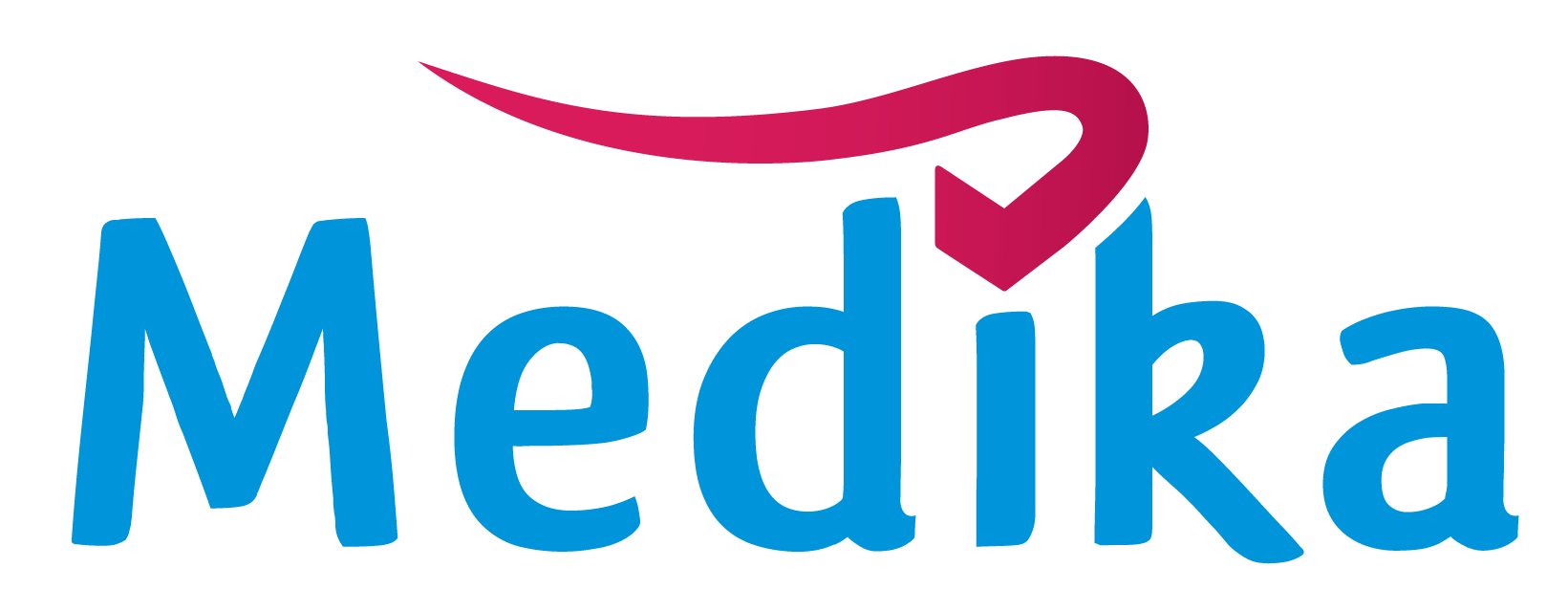 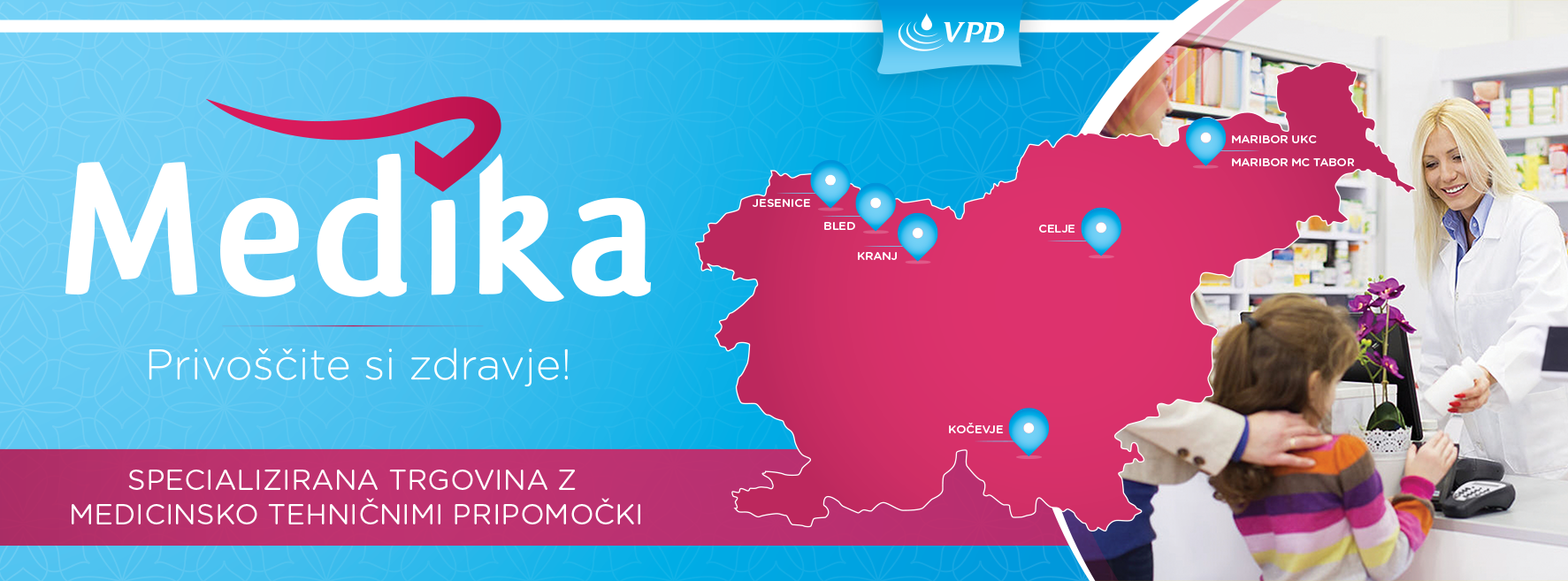 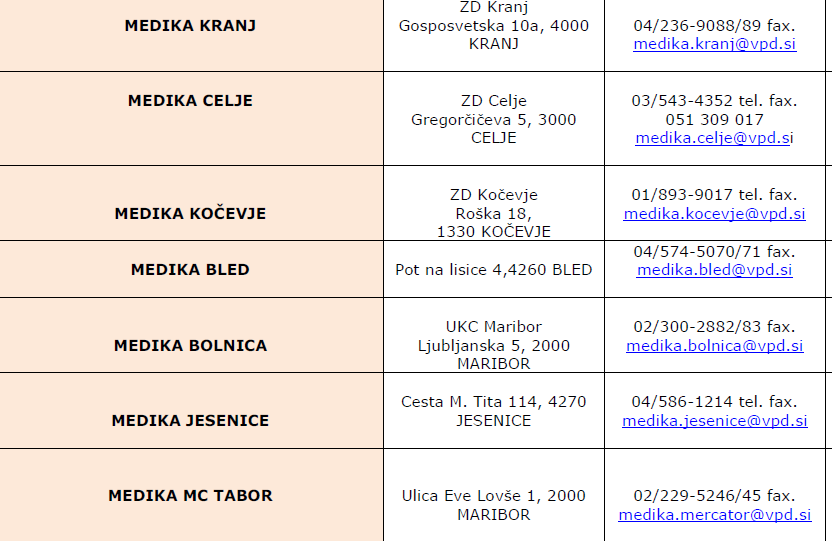 